RegistrationFree of charge and Early Registration with confirmation needed. Email registration: please fill below form and send it to HD.SDD-TCSF@total.com；We-chat registration, please scan below code to do registration.Deadline for registration: November 8, 2017Contact (for further information or any help needed):Dr. Zhonghua XU, Chief Science Representative of Total in China 13910781130 / HD.SDD-TCSF@total.comShuting WEI, Total in China, shuting.wei@total.comOr Scan QR code to finish registration: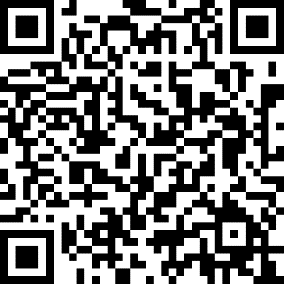 NameOrganizationTitleEmailMobile phonePlease raise your concern or question on “Future transportation Innovation”1．2．3．1．2．3．1．2．3．Yes or no for Dinner of November 20Yes or No for Lunch of November 21